 青海大学学生保留学籍申请表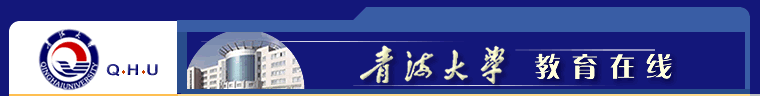 注：该表适用于在校生应征入伍、境外留学等学生申请保留学籍。姓名学号班级专业层次联系方式联系方式申请保留学籍起止时间        年     月       日至          年        月       日        年     月       日至          年        月       日        年     月       日至          年        月       日        年     月       日至          年        月       日        年     月       日至          年        月       日        年     月       日至          年        月       日        年     月       日至          年        月       日        年     月       日至          年        月       日申请保留学籍原因申请签名：             年     月    申请签名：             年     月    申请签名：             年     月    申请签名：             年     月    申请签名：             年     月    申请签名：             年     月    申请签名：             年     月    申请签名：             年     月    家长意见                              家长签名：             年    月    日                              家长签名：             年    月    日                              家长签名：             年    月    日                              家长签名：             年    月    日                              家长签名：             年    月    日                              家长签名：             年    月    日                              家长签名：             年    月    日                              家长签名：             年    月    日院系意见                院（系）领导签字：       （盖章）      年    月    日                院（系）领导签字：       （盖章）      年    月    日                院（系）领导签字：       （盖章）      年    月    日                院（系）领导签字：       （盖章）      年    月    日                院（系）领导签字：       （盖章）      年    月    日                院（系）领导签字：       （盖章）      年    月    日                院（系）领导签字：       （盖章）      年    月    日                院（系）领导签字：       （盖章）      年    月    日教务处意见                       领导签字：        （盖章）     年    月    日                       领导签字：        （盖章）     年    月    日                       领导签字：        （盖章）     年    月    日                       领导签字：        （盖章）     年    月    日                       领导签字：        （盖章）     年    月    日                       领导签字：        （盖章）     年    月    日                       领导签字：        （盖章）     年    月    日                       领导签字：        （盖章）     年    月    日